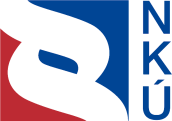 Kontrolní závěr z kontrolní akce14/31Majetek a peněžní prostředky státu, se kterými jsou příslušné hospodařit vybrané příspěvkové organizace Ministerstva pro místní rozvojKontrolní akce byla zařazena do plánu kontrolní činnosti Nejvyššího kontrolního úřadu (dále jen „NKÚ“) na rok 2014 pod číslem 14/31. Kontrolní akci řídil a kontrolní závěr vypracoval člen NKÚ Ing. Antonín Macháček.Cílem kontroly bylo prověřit hospodaření s majetkem a peněžními prostředky státu, se kterými jsou příslušné hospodařit vybrané příspěvkové organizace Ministerstva pro místní rozvoj.Kontrolovaným obdobím byly roky 2012–2014, v případě věcných souvislostí i období předcházející a následující. Kontrola byla prováděna od října 2014 do května 2015.Kontrolované osoby:
Centrum pro regionální rozvoj ČR, Praha; Česká centrála cestovního ruchu – CzechTourism, Praha.Námitky proti kontrolnímu protokolu nebyly podány.Kolegium   NKÚ   na svém XI. jednání, které se konalo dne 10. srpna 2015,schválilo   usnesením č. 6/XI/2015kontrolní   závěr   v tomto znění:I. ÚvodČeská centrála cestovního ruchu – CzechTourism (dále také „agentura CzT“) je státní příspěvková organizace Ministerstva pro místní rozvoj (dále také „MMR“) zřízená s účinností od 1. 4. 1993 rozhodnutím ministra hospodářství České republiky (č. 29 ze dne 18. 3. 1993) v souladu se zákonem č. 576/1990 Sb.Agentura CzT je právnickou osobou, která je způsobilá vlastními úkony nabývat práv a zavazovat se, přísluší jí právo hospodaření s majetkem České republiky podle zákona č. 219/2000 Sb. a je účetní jednotkou ve smyslu zákona č. 563/1991 Sb. Rozpočet příjmů a výdajů agentury CzT je součástí rozpočtu kapitoly 317 – Ministerstvo pro místní rozvoj.Základním cílem agentura CzT je propagace České republiky jako destinace cestovního ruchu v zahraničí i v České republice. K naplnění cíle propagace České republiky v zahraničí má agentura CzT zřízena ve světě zastoupení. Rozlišuje dva druhy zastoupení, a to zastoupení 1. stupně (zastoupení kanceláří agentury CzT v dané destinaci) nebo 2. stupně (zastoupení agentury CzT PR agenturou na daném trhu).Agentura CzT sestavuje každý rok rozpočty zahraničních zastoupení (dále také „ZZ“). Rozpočty jednotlivých ZZ v letech 2012–2015 jsou uvedeny v příloze č. 1 tohoto kontrolního závěru. Rozpočty všech ZZ rozdělené na provoz a marketing jsou znázorněny v grafu č. 1.Graf č. 1 – Rozpočty všech ZZ rozdělené na provoz a marketing v letech 2012–2015	(v Kč)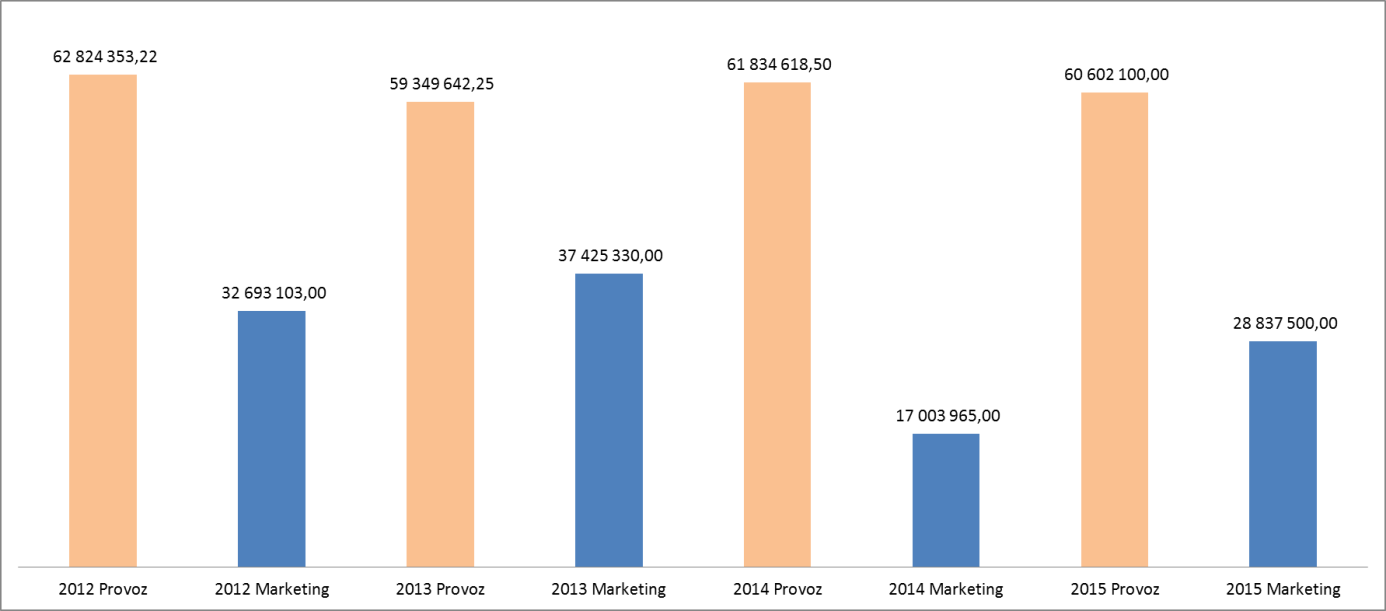 Zdroj: data předaná agenturou CzT.Agentura CzT si v rámci plánování finančních prostředků na další rok zpracovává pouze přehled předpokládaných nákladů na marketing a provoz jednotlivých ZZ. Skutečné náklady na marketing a provoz zahraničních zastoupení agentury CzT odděleně nesleduje ani nevyhodnocuje.Centrum pro regionální rozvoj ČR (dále jen „CRR“) je státní příspěvková organizace MMR zřízená rozhodnutím ministra pro místní rozvoj č. 10 ze dne 20. 12. 1996 dle zákona č. 576/1990 Sb.1CRR je právnickou osobou, která je způsobilá vlastními úkony nabývat práv a zavazovat se, přísluší mu právo hospodaření s majetkem České republiky a je účetní jednotkou ve smyslu zákona o účetnictví. Rozpočet příjmů a výdajů CRR je součástí rozpočtu kapitoly 317 – Ministerstvo pro místní rozvoj.Základním cílem CRR je zajišťování implementace programů EU formou administrace činností delegovaných rozhodnutími ministra pro místní rozvoj.Za kontrolované období 2012–2014 činila hodnota kontrolovaného majetku u CzT 116 938 132,17 Kč a u CRR 177 735 393,74 Kč, objem kontrolovaných finančních prostředků u agentury CzT činil 309 347 734,57 Kč a u CRR 17 044 648 Kč.II. Shrnutí a vyhodnoceníA. Česká centrála cestovního ruchu – CzechTourismNa základě skutečností zjištěných u agentury CzT má v některých případech NKÚ pochybnost o hospodárném vynakládání finančních prostředků.  Agentura CzT nevyužívala důsledně všechny právní prostředky při uplatňování a hájení práv státu jako vlastníka a majetek státu nevyužívala účelně a hospodárně.Agentura CzT porušila zákon o majetku ČR a zákon o rozpočtových pravidlech.Nedostatky zjistila kontrola NKÚ také v oblasti zadávání veřejných zakázek. Agentura CzT nezadávala veřejné zakázky na základě zadávacího řízení dle zákona č. 137/2006 Sb. či rozdělila předmět veřejné zakázky. Kontrolní systém, který byl u CzT zaveden na základě požadavku zákona o finanční kontrole, nebyl dostatečně funkční, což dokládá velké množství zjištěných nedostatků. V případech, kdy NKÚ kontrolou zjistil skutečnosti nasvědčující porušení rozpočtové kázně dle zákona č. 218/2000 Sb., oznámil tyto případy příslušnému finančnímu úřadu. Zjištěné skutečnosti nasvědčují, že se agentura CzT dopustila porušení rozpočtové kázně v osmi případech v celkovém finančním objemu až do výše 19 529 234 Kč. B. Centrum pro regionální rozvoj ČRU CRR zjistila kontrola NKÚ méně nedostatků. V rámci kontrolních vzorků byly zjištěny čtyři nedostatky, přičemž dva již byly pro rok 2015 odstraněny.III. Podrobnější informace ke zjištěným skutečnostemKontrole NKÚ byly podrobeny především náklady a výnosy z činnosti vykázané v položkách A.I a B.I výkazů zisku a ztráty obou kontrolovaných osob – viz přílohy č. 2 a č. 3 tohoto kontrolního závěru. Finanční prostředky poskytnuté z Evropské unie nebyly kontrolovány. A. Česká centrála cestovního ruchu – CzechTourismV letech 2012–2014 byl počet systemizovaných míst pro CzT 68, ale pracovní činnost vykonávalo v CzT v průměru 95 osob (např. na základě dohody o provedení práce či dohody o pracovní činnosti). Jejich počet se měnil v závislosti na počtu probíhajících projektů v rámci Integrovaného operačního programu a operačního programu Lidské zdroje a zaměstnanost. 1.	Podle názoru NKÚ agentura CzT nevyužila v následujících případech všech možností k dosažení hospodárnějšího vynaložení finančních prostředků, např.:Vyhlásila veřejnou zakázku Kompletní realizace čtyř ročníků mezinárodní soutěže „Světový den ledového vína“ v letech 2012–2015 s předpokládanou hodnotou 16 700 000 Kč bez DPH. Do soutěže se přihlásili dva uchazeči, z nichž jeden byl v rámci zadávacího řízení vyloučen pro nedoložení všech kvalifikačních předpokladů. Agentura CzT nevyužila zákonem o veřejných zakázkách danou možnost vyzvat tohoto uchazeče k doplnění dokumentace, přestože jeho nabídková cena byla o cca 5 mil. Kč nižší než nabídková cena 16 694 700 Kč bez DPH vítězného uchazeče. Cena veřejné zakázky za jednotlivé ročníky se skládala ze sedmi částí, přičemž jednou z částí byla medializace akce. U vítězného uchazeče činila nabídková cena za medializaci 2 232 000 Kč/rok, přičemž u vyloučeného uchazeče činila 410 000 Kč/rok, tj. o 82 % méně. Nedoložila, že by před uzavřením smlouvy na poskytování právních služeb (na roky 2012 až 2014 s paušálním měsíčním plněním ve výši 45 000 Kč) posoudila více variant s cílem zvolit nejvýhodnější. Tím, že ve smlouvě nestanovila povinnost vykazovat provedené činnosti, zbavila se možnosti ověřit hospodárnost zvoleného řešení. Agentura CzT tak nemohla prokázat a doložit, že prostředky poskytnuté ze státního rozpočtu byly použity nejhospodárnějším způsobem.Přímo objednávala u úklidových společností v letech 2012–2014 služby za ceny vyšší, než nabízely konkurenční úklidové firmy.Nevyvíjela žádnou aktivitu vedoucí k možným úpravám smlouvy uzavřené s bankou v roce 1997, které by vedly ke snížení nákladů na bankovní služby. Tyto náklady v letech 
2012–2014 činily celkem 3 783 794,30 Kč.Oslovovala při zadávání veřejných zakázek malého rozsahu na zajištění dopravy přímo jednu konkrétní společnost, aniž by splnila způsob zadání, který si sama nastavila ve svých směrnicích. Agentura CzT v průběhu let 2012–2014 proplatila této společnosti částku minimálně ve výši 1 945 155,10 Kč včetně DPH.2.	Agentura CzT porušila zákon o majetku ČR, když:nevyužila důsledně všechny právní prostředky při uplatňování a hájení práv státu jako vlastníka, protože:ve smlouvě o dílo, jejímž předmětem byla oprava výtahu, nestanovila sankce za případné zpoždění předání díla. Dílo sjednané smlouvou bylo předáno téměř 4 měsíce po stanoveném termínu plnění; při řešení manka na ceninách v hodnotě celkem 55 020 Kč (chybělo 786 ks stravenek) neuplatnila náhradu škody na své zaměstnankyni, ale uvedenou částku zaúčtovala na vrub nákladů CzT;motorová vozidla využívala neúčelně a nehospodárně, když: nevyřadila vozidla, která již nevyužívala, a přitom dále hradila peněžní prostředky za jejich parkování až do výše 87 560 Kč;uhradila náklady spojené s opravami některých vozidel ve výši 4 202 Kč, event. náklady na pohonné hmoty u těchto vozidel ve výši 2 207 Kč, přestože podle knih jízd vozidla neujela žádné kilometry. pronajala část prostorů bezúplatně CRR, přestože tyto prostory nebyly dočasně nepotřebné k plnění funkcí státu a ani nebylo tímto postupem dosaženo jejich účelnějšího nebo hospodárnějšího využití. Agentura CzT si navíc z důvodu nedostatku kanceláří pro své zaměstnance najímala kanceláře v jiné budově, a nehospodárně tak vynaložila v letech 2013–2014 částku až do výše 2 466 070,10 Kč.3.	Agentura CzT porušila zákon o účetnictví, neboť inventurní soupisy v roce 2014 neobsahovaly podpisový záznam osoby odpovědné za zjištění skutečností ani podpisový záznam osoby odpovědné za provedení inventury.4.	Agentura CzT porušila zákon o majetku ČR a rozpočtová pravidla tím, že peněžní prostředky poskytnuté ze státního rozpočtu nepoužila k účelům, na které byly určeny, ani ke krytí nezbytných potřeb, když:uhradila částku ve výši 252 003,90 Kč za individuální členství generálního ředitele a dalších zaměstnanců CzT v různých organizacích, aniž by prokázala účel a přínos těchto členství pro CzT; při zajišťování marketingových aktivit uhradila celkem 594 400 Kč včetně DPH za dárkové poukazy na relaxační wellness pobyty. Kontrolovaná osoba nebyla schopna doložit či vysvětlit, k jakému účelu byly dárkové poukazy pořizovány a kdo byl jejich příjemcem; uhradila za akci, pořádanou ke konci roku 2014 a prezentovanou jako výroční setkání s partnery, částku v celkové výši 292 987 Kč. Z dokladů předložených kontrolovanou osobou vyplynulo, že cílem akce bylo rozloučení zaměstnanců CzT a vybraných dodavatelů s generálním ředitelem. Kontrolou NKÚ bylo zjištěno, že akce zejména s ohledem na seznam pozvaných hostů a programové zaměření nijak nemohla přispět k podpoře turistického ruchu či k prezentaci České republiky jako turistické destinace.5.	Agentura CzT porušila zákon o veřejných zakázkách, např.:Nevybrala dodavatele letenek na základě zadávacího řízení, přestože poskytnuté plnění v jednotlivých letech 2012–2014 činilo více než 3 mil. Kč, celkově 10 535 267 Kč. Agentura CzT pořizovala v letech 2012–2014 letenky formou objednávek, nicméně tyto potřeby byly v obdobném rozsahu v každém z kontrolovaných roků (viz tabulka č. 1). Tabulka č. 1 – Výdaje CzT na základě fakturace společnosti OK-Tours v letech 2012–2014(v Kč)Zdroj: vlastní zpracování dle dat předaných CzT;Rozdělila veřejnou zakázku na zajištění distribuce polygrafických, výstavních a reklamních výrobků do více veřejných zakázek malého rozsahu, čímž došlo ke snížení předpokládané hodnoty veřejné zakázky pod limit stanovený zákonem. Jak vyplývá z tabulky č. 2, uzavřela agentura CzT dne 2. 1. 2013 s dodavatelem smlouvu na služby, přičemž jí musela být známa skutečnost, že v předchozím roce došlo k plnění od téhož dodavatele ve výši 1 556 534,17 Kč bez DPH. V prosinci 2013 uzavřela agentura CzT smlouvu, jejíž plnění dosáhlo výše 1 022 633,60 Kč bez DPH a 19. 6. 2014 uzavřela další smlouvu, jejíž plnění dosáhlo výše 225 000 Kč bez DPH. Následně dne 19. 11. 2014 uzavřela agentura CzT další smlouvu s částkou nejvýše přípustného plnění ve výši 630 000 Kč bez DPH. Celková hodnota 2. až 5. smlouvy činila celkem 3 781 429,30 Kč bez DPH. Z předmětů smluv vyplývá, že zakázky spolu věcně souvisí, a tudíž měly být zadány jako jedna veřejná zakázka. Tabulka č. 2 – Přehled uzavřených smluv a objednávek Zdroj: vlastní zpracování dle dat předaných agenturou CzT. * předpokládaná částka dle smlouvy. 6.	Agentura CzT nepostupovala v souladu se zákonem o finanční kontrole a jeho prováděcí vyhláškou č. 416/2004 Sb. tím, že příkazce operace neprověřil správnost závazku fakturace dle objednávek a hlavní účetní na vzniklý nesoulad neupozornil a nepřerušil schvalovací proces, následně agentura uhradila při komplexním zajišťování autoprovozu a vedení skladu poskytovateli částky, které neodpovídaly smluvnímu ujednání. Nad rámec smlouvy tak agentura CzT proplatila částku ve výši 21 467 Kč.Agentura CzT nezavedla a neudržovala účinný vnitřní kontrolní systém, který by byl způsobilý včas zjišťovat, vyhodnocovat a minimalizovat provozní, finanční a jiná rizika vznikající v souvislosti s plněním schválených záměrů a cílů orgánů veřejné správy, jak ukládá zákon o finanční kontrole. Jedním z rizik pro dodržení zásad uvedených v § 6 zákona o veřejných zakázkách je personální propojení zadavatele a uchazeče. Z dokumentace k výběrovému řízení podlimitní veřejné zakázky na zajištění správy a údržby informačních systémů a webových prezentací agentury CzT konanému v roce 2012 bylo zjištěno, že zpracovatelem zadávací dokumentace byl bývalý jednatel vítězné společnosti. Zakázka byla zadána ve zjednodušeném podlimitním řízení. Z dalších informací doložených agenturou CzT kontrola NKÚ zjistila, že zpracovatelem zadávacích dokumentací k obdobným veřejným zakázkám v letech 2012–2014 byl stejný zaměstnanec agentury CzT a byly zadány ve stejném režimu. Ve všech případech nabídku podaly pouze dvě stejné společnosti z pěti oslovených. V kritériu reakční doby pro servisní zásahy byla vždy druhá společnost značně za parametry nabídky stejného vítězného uchazeče, a nemohla tak získat dostatečný počet bodů k ohrožení pozice vítěze. Na základě uzavřených smluv bylo této společnosti uhrazeno celkem 8 546 028,75 Kč včetně DPH. Zjištěné skutečností indikují podezření na uzavření kartelové dohody o manipulaci nabídek (bid rigging).Vnitřní kontrolní systém nebyl zcela účinný, neboť neodhalil nedostatky zjištěné kontrolou NKÚ, například nedodržování zákonů a vlastních směrnic (zadávání veřejných zakázek), výdej peněžních prostředků nad sjednanou cenu apod. Agentura CzT nepostupovala v souladu se zákonem o finanční kontrole, když nezajišťovala interní audit vlastními zaměstnanci v rámci funkčně nezávislého útvaru interního auditu a tyto činnosti nakupovala jako službu. Agentura CzT na tyto služby neoprávněně vynaložila částku ve výši 1 425 366 Kč včetně DPH. 7. Ostatní zjištěné skutečnostiV letech 2012–2013 agentura CzT používala při své činnosti informační systém Helios Green. V roce 2014 byl tento informační účetní systém nahrazen informačním systémem IRAP (dále také „IS IRAP“), a to na základě iniciativy ze strany MMR, které již IS IRAP využívalo a mělo v úmyslu jej zavést i u svých podřízených organizací. U CRR však tento účetní systém zaveden nebyl. IS IRAP způsobil agentuře CzT značné problémy a komplikace, k jejichž úplné nápravě nedošlo do doby ukončení kontrolní akce. Od doby zavedení IS IRAP dochází k neustálým úpravám informačního systému, které hradilo částečně MMR. K termínu ukončení kontrolní akce již náklady na úpravy a konzultace související s tímto informačním systémem hradí agentura CzT, která na tyto činnosti zatím vynaložila celkem 716 744 Kč včetně DPH (tj. 592 350,41 Kč bez DPH).B. Centrum pro regionální rozvoj ČRPrůměrný přepočtený počet zaměstnanců CRR v roce 2012 činil 115, v roce 2013 to bylo 119 a v roce 2014 celkem 127 zaměstnanců. Kontrolou NKÚ byly v rámci kontrolních vzorků zjištěny níže uvedené nedostatky: 1.	CRR porušilo rozpočtová pravidla tím, že v letech 2012–2014 vykonávalo jinou činnost, jejíž předmět a rozsah nemělo před jejím započetím doplněny do zřizovací listiny. Celkový výnos z této jiné činnosti činil 43 784,99 Kč.2.	CRR porušilo zákon o majetku ČR tím, že:neuplatnilo v letech 2012–2014 vůči svému zaměstnanci úhradu nákladů na opravy a údržbu vozidla u jízd pro soukromé účely, sjednanou v pracovní smlouvě. CRR tak neodůvodněně snížilo výnos z tohoto majetku o 70 716 Kč. Motorové vozidlo bylo v letech 2012 až 2014 z pohledu ujetých kilometrů využito z 84,51 % k soukromým účelům; poskytovalo svému zaměstnanci služební vozidlo k soukromým účelům, přestože nebyly pro toto užívání naplněny podmínky stanovené zákonem.3.	CRR porušilo zákon o účetnictví tím, že neúčtovalo o vyřazení dlouhodobého nehmotného majetku v celkové zůstatkové ceně 100 268 437,93 Kč. CRR o vyřazení tohoto majetku neúčtovalo, přestože byl k 31. 12. 2010 bezúplatně převeden na MMR. CRR tímto nadhodnotilo též v letech 2011–2013 aktiva u rozvahové položky A.I.2 Software. Uvedený nedostatek odstranilo až účetními zápisy v roce 2014.Příloha č. 1Rozpočty zahraničních zastoupení členěné dle výdajů na provoz a marketing* ZZ Latinská Amerika – Argentina, Brazílie, Mexiko.Zdroj: vlastní zpracování dle podkladů CzT.Příloha č. 2Data z výkazů zisku a ztráty za roky 2012 až 2014 – CzTZdroj: výkazy zisku a ztráty sestavené k 31. 12. 2012, 31. 12. 2013 a 31. 12. 2014.Příloha č. 3Data z výkazů zisku a ztráty za roky 2012 až 2014 – CRRZdroj: výkazy zisku a ztráty sestavené k 31. 12. 2012, 31. 12. 2013 a 31. 12. 2014.Nákladové účty20122013201451210068 259,00219 948,430,005122001 267 444,901 416 057,75955 355,00518100727 131,60803 103,00795 370,00518501386 489,50251 136,25212 713,005181002987 524,001 383 878,571 060 856,01 Celkem3 436 849,004 074 124,003 024 294,01Pořa-dové čísloČíslo smlouvy/objednávkyDatum uzavření smlouvy/objednávkyTermín plněníFakturovaná částka s DPHFakturovaná částka bez DPH1.11/S/220/4439. 12. 20111. 1. – 31. 12. 20121 867 841,001 556 534,172.2012/S/22/5542. 1. 20132. 1. – 31. 12. 20132 303 594,001 903 795,703.2013/S/220/53623. 12. 20132. 1. – 30. 6. 20141 237 386,661 022 633,604.14/O/220/170419. 6. 20141. 7. – 31. 10. 2014272 250,00225 000,005.2014/S/220/037719. 11. 201419. 11. 2014 – 31. 12. 2015630 000,00*Název ZZ20122012201320132014201420152015Název ZZProvozMarketingProvozMarketingProvozMarketingProvozMarketingBenelux3 992 560,002 051 400,003 214 800,002 009 800,003 764 475,00899 993,003 353 400,001 500 000,00Čína – Hong Kongxx548 468,00221 000,003 444 655,001 310 250,003 345 300,001 400 000,00Čína – Šanghajxx3 460 360,001 291 000,003 864 986,00702 250,003 121 200,001 500 000,00Čína – Peking3 905 836,001 300 000,003 260 148,002 487 600,003 459 330,00499 950,002 826 000,001 000 000,00Indie2 496 752,001 800 000,00xxxxxxItálie – Milano3 986 150,002 000 000,003 496 324,002 000 700,003 976 500,002 167 000,003 150 900,001 000 000,00Francie – Paříž3 219 840,001 999 400,003 136 903,002 000 050,004 002 790,001 019 370,002 410 200,001 500 000,00Japonsko5 081 400,001 000 000,00990 000,00x1 987 227,50x5 000 000,001 500 000,00Korea – Soul1 000 000,00x1 299 030,25620 000,002 219 029,001 000 000,002 533 500,001 500 000,00Mexiko = ZZ Lat. Am.*3 026 200,002 800 000,003 092 000,003 200 000,003 326 148,001 000 000,003 239 100,001 500 000,00Německo – Berlín3 035 670,001 999 998,002 979 510,003 970 200,004 738 843,001 080 837,004 256 100,002 500 000,00Německo – Frankfurt3 197 996,001 999 400,003 101 280,00xxxxxPolsko – Varšava1 971 268,002 000 000,002 126 439,002 109 900,002 277 048,00699 998,002 210 400,001 500 000,00Rakousko – Vídeň2 502 240,00889 980,002 690 220,001 000 090,00xx2 462 500,001 837 500,00Rusko – Moskva2 664 468,001 300 000,002 379 016,002 765 000,002 588 108,00630 000,002 057 400,001 300 000,00Rusko – Jekatěrinburg2 429 880,001 000 000,002 422 252,001 000 000,002 432 884,00630 000,002 050 200,001 400 000,00Slovensko – Bratislava1 875 432,00799 760,002 225 184,001 201 720,002 333 472,00321 750,002 170 800,001 000 000,00Španělsko – Madrid2 117 800,002 000 000,002 213 298,002 132 000,002 425 726,00785 700,002 418 300,001 500 000,00Švédsko – Stockholm3 006 477,001 999 998,003 256 671,001 999 550,003 334 686,001 203 997,003 062 700,001 400 000,00Švýcarsko592 336,00267 582,00xxxxxxUkrajina – Kyjev1 398 000,001 000 000,001 525 223,001 220 120,00xxxxUSA – Los Angelesxx3 614 280,002 000 000,003 748 164,00888 000,003 347 100,001 000 000,00USA – New York5 168 600,001 987 000,004 686 160,002 000 000,004 352 460,00999 970,003 486 600,001 500 000,00Velká Británie – Londýn3 867 300,002 000 010,003 632 076,002 196 600,003 558 087,001 164 900,004 100 400,001 500 000,00Budapešť2 288 148,22498 575,00xxxxxxCelkem62 824 353,2232 693 103,0059 349 642,2537 425 330,0061 834 618,5017 003 965,0060 602 100,0028 837 500,00Č. položkyNázevSyntetický účetRok 2012Rok 2013Rok 2014Č. položkyNázevSyntetický účetv Kčv Kčv KčČ. položkyNázevSyntetický účetHlavní činnostHlavní činnostHlavní činnostA.NÁKLADY CELKEM444 337 476,73987 669 040,92854 810 178,66I.Náklady z činnosti442 398 105,25978 687 810,23851 668 790,071Spotřeba materiálu50119 131 771,1219 872 297,1632 282 097,522Spotřeba energie5022 330 387,354 252 600,172 579 336,054Prodané zboží50470 040,385 926,752 540,048Opravy a udržování5111 727 599,352 066 660,673 259 975,629Cestovné5126 661 857,026 811 867,296 602 930,9610Náklady na reprezentaci5138 307 192,298 903 774,817 311 957,5012Ostatní služby518326 308 990,11837 948 173,77719 720 738,2613Mzdové náklady52135 208 214,0037 662 030,0039 604 658,0014Zákonné sociální pojištění52411 843 415,0012 680 417,0013 363 420,0015Jiné sociální pojištění525143 557,00150 921,00165 624,0016Zákonné sociální náklady527361 038,32957 597,501 070 085,6117Jiné sociální náklady528607 962,00649 002,00710 904,0019Daň z nemovitostí53215 856,0015 856,0015 856,0020Jiné daně a poplatky538166 536,98368 311,70865 121,0422Smluvní pokuty a úroky z prodlení541158 704,0023Jiné pokuty a penále5425 335 111,0035 008,537 629,2426Manka a škody54721 884,9863 644,54289 995,3327Tvorba fondů54828Odpisy dlouhodobého majetku5518 136 295,437 472 625,507 009 356,8033Tvorba a zaúčtování opravných položek556–38 665,18–11 881,28124 858,9135Náklady z drobného dlouhodobého majetku5581 704 101,005 312 296,564 379 172,4436Ostatní náklady z činnosti54914 354 961,1033 311 976,5612 302 532,75II.Finanční náklady1 905 3618 948 740,693 081 728,593Kurzové ztráty5631 905 361,488 948 740,693 081 728,59III.Náklady na transfery0,000,000,00IV.Náklady ze sdílených daní a poplatků0,000,000,00V.Daň z příjmů34 010,0032 490,0059 660,001Daň z příjmů59134 010,0032 490,0059 660,00B.VÝNOSY CELKEM444 398 734,78987 752 647,77861 312 603,15I.Výnosy z činnosti23 658 630,6460 597 207,72133 474 374,972Výnosy z prodeje služeb6029 298 417,746 802 989,386 924 574,423Výnosy z pronájmu60336 000,006 000,006 000,004Výnosy z prodaného zboží60495 157,133 127,04912,1610Jiné pokuty a penále642100 000,0058 791,0014Výnosy z prodeje DHM64656 275,10158 750,14172 187,0016Čerpání fondů6485 632 080,3445 070 807,93126 022 671,6117Ostatní výnosy z činnosti6498 440 700,338 555 533,23289 238,78II.Finanční výnosy200 018,25224 472,16835 584,302Úroky66228 052,1134 848,0516 237,063Kurzové zisky663171 487,75189 561,11819 284,246Ostatní finanční výnosy669478,3963,0063,00III.Výnosy z daní a poplatků0,000,000,00IV.Výnosy z transferů420 540 085,89926 930 967,89727 002 643,881Výnosy vybraných ústředních vládních institucí z transferů671420 540 085,89926 930 967,89727 002 643,88V.Výnosy ze sdílených daní0,000,000,00C.VÝSLEDEK HOSPODAŘENÍ1Výsledek hospodaření před zdaněním95 268,05116 096,856 562 084,492Výsledek hospodaření účetního období61 258,0583 606,856 502 424,49Č. položkyNázevSyntetický účetRok 2012Rok 2012Rok 2013Rok 2013Rok 2014Rok 2014Č. položkyNázevSyntetický účetv Kčv Kčv Kčv Kčv Kčv KčČ. položkyNázevSyntetický účetHlavní činnostHospodářská činnostHlavní činnostHospodářská činnostHlavní činnostHospodářská činnostA.NÁKLADY CELKEM216 112 478,942 528,82214 598 529,045 192,44163 085 544,126 060,10I.Náklady z činnosti215 213 893,000,00214 217 230,54162 984 933,271Spotřeba materiálu5011 918 401,862 404 011,871 669 011,512Spotřeba energie5021 425 665,531 318 756,241 783 502,638Opravy a udržování51115 375 409,3918 970 265,6724 109 831,999Cestovné512862 768,27574 685,17702 748,7310Náklady na reprezentaci513450 265,14748 218,63131 588,5512Ostatní služby51833 872 482,4832 649 535,5421 482 435,9113Mzdové náklady52153 982 723,0059 903 897,0069 070 149,0014Zákonné sociální pojištění52418 340 508,0020 379 986,0023 435 497,0015Jiné sociální pojištění525209 619,48242 995,70284 431,4416Zákonné sociální náklady5272 185 359,912 884 444,823 073 604,1017Jiné sociální náklady528678 284,7020Jiné daně a poplatky53829 135,0042 009,0093 474,0023Jiné pokuty a penále54224 257,004 265 322,0026Manka a škody5473 717,0989 631,25102 171,0027Tvorba fondů548141 000,0039 600,0067 000,0028Odpisy dlouhodobého majetku55171 902 662,7454 616 028,3317 900 965,8632Tvorba a zaúčtování rezerv55510 625 500,0015 104 632,00-7 381 163,0035Náklady z drobného dlouhodobého majetku5582 778 838,403 789 668,961 767 772,3136Ostatní náklady z činnosti549431 552,01434 607,36426 590,24II.Finanční náklady898 585,94248,82381 298,50632,4497 610,85150,103Kurzové ztráty563865 255,01248,82344 900,2031,3258 653,995Ostatní finanční náklady56933 330,9336 398,30601,1238 956,86150,10III.Náklady na transfery0,000,000,000,000,000,00IV.Náklady ze sdílených daní a poplatků0,000,000,000,000,000,00V.Daň z příjmů0,002 280,000,004 560,000,005 910,001Daň z příjmů5910,002 280,000,004 560,000,005 910,00B.VÝNOSY CELKEM216 136 129,6812 603,50214 914 343,0925 135,21163 097 056,3631 257,27I.Výnosy z činnosti4 628 766,1012 509,964 439 850,2325 020,033 034 244,1531 255,002Výnosy z prodeje služeb60215 730,0025 000,003Výnosy z pronájmu60312 509,9625 020,036 255,0011Výnosy z vyřazených pohledávek643646,7214Výnosy z prodeje DHM646141 000,0039 600,0067 000,0016Čerpání fondů64824 257,0017Ostatní výnosy z činnosti6494 487 766,104 375 993,232 950 867,43II.Finanční výnosy1 756 614,3293,541 126 770,05115,18315 223,652,272Úroky662919 466,55525 026,30247 690,453Kurzové zisky663837 147,7793,54601 743,75115,1867 533,302,27III.Výnosy z daní a poplatků0,000,000,000,000,000,00IV.Výnosy z transferů209 750 749,260,00209 347 722,810,00159 747 588,560,001Výnosy vybraných ústředních vládních institucí z transferů671209 750 749,26209 347 722,81159 747 588,56V.Výnosy ze sdílených daní0,000,000,000,000,000,00C.VÝSLEDEK HOSPODAŘENÍ1Výsledek hospodaření před zdaněním23 650,7412 354,68315 814,0524 502,7714 512,2431 107,172Výsledek hospodaření účetního období23 650,7410 074,68315 814,0519 942,7714 512,2425 197,17